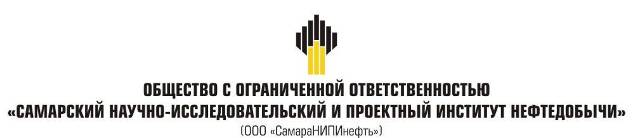 ДОКУМЕНТАЦИЯ ПО ПЛАНИРОВКЕ ТЕРРИТОРИИдля строительства объекта6839П: «Техническое перевооружение УПСВ "Красногородецкая" (замена емкости Б-1 V=200м3)» в границах сельского поселения Кутузовский  муниципального района Сергиевский Самарской областиКнига 1. Проект планировки территорииРаздел 1. Проект планировки территории. Графическая частьРаздел 2. Положение о размещении линейных объектовСамара, 2020г.Основная часть проекта планировки территорииРаздел 1 "Проект планировки территории. Графическая часть"Исходно-разрешительная документацияПроектная документация на объект 6839П «Техническое перевооружение УПСВ «Красногородецкая» (замена емкости Б-1 V=200м3)» разработана на основании:Технического задания на выполнение проекта планировки территории проектирование объекта: 6839П «Техническое перевооружение УПСВ «Красногородецкая» (замена емкости Б-1 V=200м3)» в границах муниципального района Сергиевский, утвержденного Заместителем генерального директора по развитию производства АО «Самаранефтегаз» О.В. Гладуновым в 2019 г.;материалов инженерных изысканий, выполненных ООО «СамараНИПИнефть», в 2020г.Документация по планировке территории подготовлена на основании следующих документов:- Схема территориального планирования муниципального района Сергиевский;- Карты градостроительного зонирования сельского поселения Кутузовский муниципального района Сергиевский Самарской области;- Градостроительный кодекс Российской Федерации от 29.12.2004 N 190-ФЗ;- Земельный кодекс Российской Федерации от 25.10.2001 N 136-ФЗ;- СНиП 11-04-2003. Инструкция о порядке разработки, согласования, экспертизы и утверждения градостроительной документации (приняты и введены в действие Постановлением Госстроя РФ от 29.10.2002 N 150);- Постановление Правительства РФ от 16 февраля 2008 года № 87 «О составе разделов проектной документации и требованиях к их содержанию»;- Постановление Правительства РФ от 12.05.2017 N 564 «Об утверждении Положения о составе и содержании проектов планировки территории, предусматривающих размещение одного или нескольких линейных объектов».Заказчик – АО «Самаранефтегаз».Раздел 2 "Положение о размещении линейных объектов"1. Наименование, основные характеристики и назначение планируемых для размещения линейных объектов6839П «Техническое перевооружение УПСВ «Красногородецкая» (замена емкости Б-1 V=200м3)».На основании Федерального закона от 22 июля 2008 г. № 123-ФЗ "Технический регламент о требованиях пожарной безопасности" к зданиям и сооружениям предусмотрен подъезд для пожарной техники. Конструкция подъездов выполнена с твердым покрытием, имеющим серповидный профиль, обеспечивающий естественный отвод поверхностных вод. Ширина проезжей части 4,5м, ширина обочин 1.0м. Дорожная одежда из асфальтобетона. Заложение откосов 1:1,5. Минимальный радиус кривых в плане 25м по оси. Радиус на примыкании 15м по кромке проезжей части. Принятая расчетная скорость движения транспорта 20 км/ч.  2. Перечень субъектов Российской Федерации, перечень муниципальных районов, городских округов в составе субъектов Российской Федерации, перечень поселений, населенных пунктов, внутригородских территорий городов федерального значения, на территориях которых устанавливаются зоны планируемого размещения линейных объектовВ административном отношении изысканный объект расположен в Сергиевском районе Самарской области.Ближайшие к району работ населенные пункты:н.п. Красный Городок, расположенный в 2,4 км к югу от УПСВ "Красногородецкая";н.п. Кутузовский, расположенный в 5,4 км к северо-востоку от УПСВ "Красногородецкая";н.п. Зубовка, расположенный в 9,0 км к северо-западу от УПСВ "Красногородецкая";Дорожная сеть района работ представлена асфальтированной автодорогой М5 — Сергиевск — Челно-Вершины, подъездными дорогами к указанным выше селам, к площадке УПСВ. Территория УПСВ насыщена наземными сооружениями и густой сетью наземных и подземных коммуникаций.Гидрография представлена рекой Малая Кильна, протекающей в 0,03 км к северо-западу от УПСВ. В 10,9 км к северо-востоку от площадки УПСВ расположено Кондурчинское водохранилище.В районе проектируемых объектов охраняемых природных территорий (заповедников, заказников, памятников природы) нет.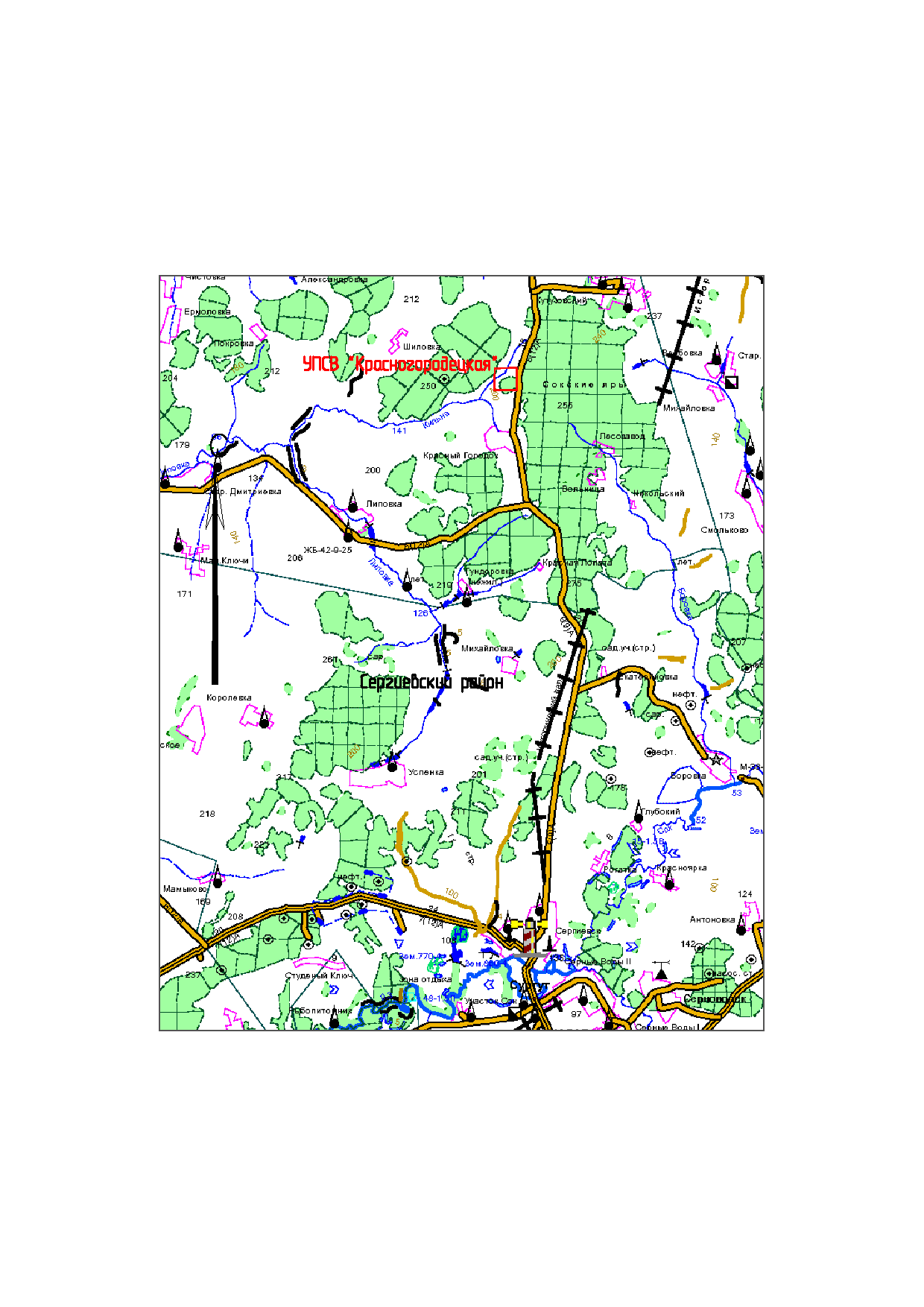 Рисунок 1 – Обзорная схема района работ3. Перечень координат характерных точек границ зон планируемого размещения линейных объектовУстанавливаемая красная линия совпадает с границей зоны планируемого размещения линейных объектов, территорией, в отношении которой осуществляется подготовка проекта планировки.  4. Перечень координат характерных точек границ зон планируемого размещения линейных объектов, подлежащих переносу (переустройству) из зон планируемого размещения линейных объектовЦелью работы является расчет площадей земельных участков, отводимых под строительство объекта 6839П «Техническое перевооружение УПСВ «Красногородецкая» (замена емкости Б-1 V=200м3)» на территории муниципального района Сергиевский Самарской области. В связи с чем, объекты, подлежащие переносу (переустройству) отсутствуют.5. Предельные параметры разрешенного строительства, реконструкции объектов капитального строительства, входящих в состав линейных объектов в границах зон их планируемого размещения В виду того, что линейный объект располагается в зоне СХ1, предельные параметры разрешенного строительства, максимальный процент застройки, минимальные отступы от границ земельных участков в целях определения мест допустимого размещения объектов на такие объекты отсутствуют.Статья 28. Предельные размеры земельных участков и предельные параметры разрешенного строительства, реконструкции объектов капитального строительства в зонах сельскохозяйственного  использованияПримечание: Минимальная площадь земельного участка для зоны Сх1 «Зона сельскохозяйственных угодий» устанавливается для соответствующих территориальных зон, расположенных в границах населенного пункта. В целях применения  настоящей статьи прочерк в колонке значения параметра означает, что данный параметр не подлежит установлению.»- требования к архитектурным решениям объектов капитального строительства, входящих в состав линейных объектов, в границах каждой зоны планируемого размещения таких объектов, расположенной в границах территории исторического поселения федерального или регионального значения – отсутствуют;- требования к цветовому решению внешнего облика таких объектов - отсутствуют;- требования к строительным материалам, определяющим внешний облик таких объектов - отсутствуют;- требования к объемно-пространственным, архитектурно-стилистическим и иным характеристикам таких объектов, влияющим на их внешний облик и (или) на композицию, а также на силуэт застройки исторического поселения – отсутствуют.6. Информация о необходимости осуществления мероприятий по защите сохраняемых объектов капитального строительства (здание, строение, сооружение, объекты, строительство которых не завершено), существующих и строящихся на момент подготовки проекта планировки территории, а также объектов капитального строительства, планируемых к строительству в соответствии с ранее утвержденной документацией по планировке территории, от возможного негативного воздействия в связи с размещением линейных объектовПланировочные решения генерального плана проектируемых площадок разработаны с учетом технологической схемы, подхода трасс инженерных коммуникаций, существующих и ранее запроектированных сооружений и инженерных коммуникаций, рельефа местности, наиболее рационального использования земельного участка, а также санитарно-гигиенических и противопожарных норм.Расстояния между зданиями и сооружениями приняты в соответствии с требованиями противопожарных и санитарных норм:ВНТП 3-85 «Нормы технологического проектирования объектов сбора, транспорта, подготовки нефти, газа и воды нефтяных месторождений»;Федеральные нормы и правила в области промышленной безопасности «Правила безопасности в нефтяной и газовой промышленности» от 18.12.2013;ППБО-85 «Правила пожарной безопасности в нефтяной и газовой промышленности»;ПУЭ «Правила устройства электроустановок»;СП 231.1311500.2015 «Обустройство нефтяных и газовых месторождений»;СП 18.13330.2011 «Генеральные планы промышленных предприятий».К площадке отстойника Б-1 предусмотрена замена технологического асфальтированного подъезда.  Объект проектирования не находится в зоне опасных сейсмических воздействий. Выполнение норм проектирования, установленных СП 14.13330.2014 «Строительство в сейсмических районах»  не требуется. При  строительстве сооружений не требуется выполнение дополнительных мероприятий, предусмотренных СП 116.13330.2012  «Инженерная защита территорий, зданий и сооружений от опасных геологических процессов.7. Информация о необходимости осуществления мероприятий по сохранению объектов культурного наследия от возможного негативного воздействия в связи с размещением линейных объектовОсобо охраняемые природные территории (ООПТ) – участки земли, водной поверхности и воздушного пространства над ними, где располагаются природные комплексы и объекты, которые имеют особое природоохранное значение, которые изъяты решениями органов государственной власти из хозяйственного использования и для которых установлен особый режим охраны. В соответствии со ст.1 Федерального закона от 14.03.1995 г. № 33-ФЗ ООПТ принадлежат объектам общенационального достояния.К особо охраняемым природным территориям относятся земли государственных природных заповедников, в том числе биосферных, государственных природных заказников, памятников природы, национальных парков, дендрологических парков, ботанических садов, а также земли лечебно-оздоровительных местностей и курортов. В Самарской области сформирована уникальная сеть различных особо охраняемых природных территорий (ООПТ). Ее основу составляют 4 ООПТ федерального значения: Жигулевский государственный природный биосферный заповедник им. И.И. Спрыгина (23,157 тысячи гектаров), Национальный парк «Самарская Лука» (127,186 тысячи гектаров), Национальный парк «Бузулукский бор» (51,288 тысячи гектаров на территории Самарской области), территория памятника природы «Климовские нагорные дубравы» (2 730 гектаров); а также 208 ООПТ регионального значения. По состоянию на 31 декабря 2016 года доля площади территории Самарской области, занятой особо охраняемыми природными территориями (вместе с ООПТ федерального значения), в общей площади территории области, составляет 5,5%.Согласно письму Департамента государственной политики и регулирования в сфере охраны окружающей среды Минприроды России в настоящий момент на территории Самарской области располагаются четыре особо охраняемые природные территории федерального значения – территория Жигулевского государственного природного биосферного заповедника им. И.И. Спрыгина (Ставропольский район), территория Национального парка «Бузулукский бор» (Богатовский, Борский, Кинель-Черкасский районы), территория Национального парка «Самарская Лука» (гг. Жигулевск, Самара, Волжский, Ставропольский, Сызранский районы), территория памятника природы «Климовские нагорные дубравы» (Шигонский район).На территории Сергиевского района Самарской области ООПТ федерального значения отсутствуют. Водоохранные зоны и прибрежные защитные полосыВ соответствии с «Водным кодексом РФ» № 74-ФЗ для каждой реки определяется водоохранная зона, на которой устанавливается специальный режим осуществления хозяйственной и иной деятельности в целях предотвращения загрязнения, засорения, заиления указанных водных объектов и истощения их вод, а также сохранения среды обитания водных биологических ресурсов и других объектов животного и растительного мира.В границах водоохранных зон допускается проектирование, размещение, строительство, ввод в эксплуатацию, эксплуатация хозяйственных и иных объектов при условии оборудования таких объектов сооружениями, обеспечивающими охрану водных объектов от загрязнения, засорения и истощения вод в соответствии с водным законодательством и законодательством в области охраны окружающей среды. Под сооружениями, обеспечивающими охрану водных объектов от загрязнения, засорения, заиления и истощения вод, понимаются:централизованные системы водоотведения (канализации), централизованные ливневые системы водоотведения;сооружения и системы для отведения (сброса) сточных вод в централизованные системы водоотведения (в том числе дождевых, талых, инфильтрационных, поливомоечных и дренажных вод), если они предназначены для приема таких вод;локальные очистные сооружения для очистки сточных вод (в том числе дождевых, талых, инфильтрационных, поливомоечных и дренажных вод), обеспечивающие их очистку исходя из нормативов, установленных в соответствии с требованиями законодательства в области охраны окружающей среды и настоящего Кодекса;сооружения для сбора отходов производства и потребления, а также сооружения и системы для отведения (сброса) сточных вод (в том числе дождевых, талых, инфильтрационных, поливомоечных и дренажных вод) в приемники, изготовленные из водонепроницаемых материалов.Ширина водоохранной зоны рек или ручьев устанавливается от их истока для рек или ручьев протяженностью:до 10 км – 50 м;от 10 до 50 км – 100 м;от 50 км и более – 200 м.Гидрография представлена р. Кильна и ее притоком Мал. Кильна.По данным рекогносцировочного обследования было выявлено, что трассы изысканий не пересекают постоянные и временные водные объекты, а также понижения рельефа.Участок работ находится за пределами водоохранных зон и прибрежных защитных полос. Здесь без ограничений допускается строительство и эксплуатация проектируемых сооружений. 8. Информация о необходимости осуществления мероприятий по охране окружающей средыМероприятия по охране недр и окружающей среды при обустройстве нефтяных месторождений, являются важным элементом деятельности нефтегазодобывающего предприятия, хотя при существующей системе материально-технического снабжения не обеспечивается, в полной мере, высокая эффективность и безаварийность производства и, следовательно, сохранение окружающей природной среды.Ежегодно разрабатываемые на предприятии программы природоохранных мероприятий согласовываются с природоохранными организациями, службой санитарно-эпидемиологического надзора и региональным управлением охраны окружающей среды.Указанные программы предусматривают организационные и технико-технологические мероприятия, направленные на повышение надежности оборудования и трубопроводов, охрану атмосферного воздуха, недр, водных и земельных ресурсов.Для предотвращения и снижения неблагоприятных последствий на состояние компонентов природной среды, а также сохранение экологической состояния на территории работ необходимо:соблюдать технологию производственного процесса.соблюдать нормы и правила природоохранного законодательства.осуществлять экологический мониторинг состояния окружающей среды и связанный с ним комплекс управленческих решений.Мероприятия по охране атмосферного воздухаПринятые в проектной документации технические решения направлены на максимальное использование поступающего сырья, снижение технологических потерь, экономию топливно-энергетических ресурсов. Мероприятия по охране атмосферного воздуха в период строительства направлены на предупреждение загрязнения воздушного бассейна выбросами работающих машин и механизмов над территорией проведения строительных работ и прилегающей селитебной зоны.Для сохранения состояния приземного слоя воздуха в период строительства рекомендуется:осуществление контроля соблюдения технологических процессов в период строительно-монтажных работ с целью обеспечения минимальных выбросов загрязняющих веществ;осуществлять контроль соответствия технических характеристик и параметров применяемой в строительстве техники, оборудования, транспортных средств, в части состава отработавших газов, соответствующим стандартам;проведение своевременного ремонта и технического обслуживания машин (особенно система питания, зажигания и газораспределительный механизм двигателя), обеспечивающего полное сгорание топлива, снижающего его расход;соблюдение правил рационального использования работы двигателя, запрет на работы машин на холостом ходу.Согласно результатам расчета рассеивания, максимальные концентрации всех загрязняющих веществ на границе СЗЗ не превышают установленных санитарно-гигиенических нормативов (1,0 ПДКм.р), поэтому разработка мероприятий по уменьшению выбросов ЗВ в атмосферу не требуется.Мероприятия по охране и рациональному использованию земельных ресурсов и почвенного покроваДля уменьшения негативных воздействий строительно-монтажных работ на почвенно-растительный слой необходимо предусмотреть ряд мероприятий:организацию работ и передвижение машин и механизмов исключительно в пределах отведенных для строительства земель, с максимальным использованием для технологических проездов существующих дорог;запрет на складирование и хранение строительных материалов в непредусмотренных проектной документацией местах;сбор отходов производства и потребления в специальные контейнеры с дальнейшим вывозом в места хранения и утилизации;заправку автотранспорта в специально отведенных для этого местах с целью предотвращения загрязнения почвенного покрова ГСМ;техническое обслуживание машин и механизмов на специально отведенных площадках.Мероприятия по сбору, использованию, обезвреживанию, транспортировке и размещению опасных отходовВременное накопление отходов проводится в соответствии с требованиями Федерального Закона РФ от 24 июня 1998 года № 89-ФЗ «Об отходах производства и потребления», действующих экологических, санитарных правил и норм по обращению с отходами.На предприятии назначаются лица, ответственные за производственный контроль в области обращения с отходами, разрабатываются соответствующие должностные инструкции.Регулярно проводится инструктаж с лицами, ответственными за производственный контроль в области обращения с отходами, по соблюдению требований законодательства Российской Федерации в области обращения с отходами производства и потребления, технике безопасности при обращении с опасными отходами.Осуществляется систематический контроль за процессом обращения с отходами.К основным мероприятиям относятся:все образовавшиеся отходы производства при выполнении работ (огарки электродов, обрезки труб, загрязненную ветошь и т.д.) собираются и размещаются в специальных контейнерах для временного накопления с последующим вывозом специализированным предприятием согласно договору и имеющим лицензию на деятельность по сбору, использованию, обезвреживанию, транспортировке, размещению опасных отходов, в установленные места;на предприятии приказом назначается ответственный за соблюдение требований природоохранного законодательства;места производства работ оборудуются табличкой с указанием ответственного лица за экологическую безопасность.Загрязнение почвенно-растительного покрова отходами строительства и производства при соблюдении рекомендаций проектной документации полностью исключено, так как предусмотрена утилизация и захоронение всех видов промышленных отходов непосредственно в производственных процессах или на санкционированном полигоне в соответствии с заключенными договорами с предприятиями, имеющими лицензию на деятельность по сбору, использованию, обезвреживанию, транспортировке, размещению опасных отходов.Мероприятия по охране недрВоздействие на геологическую среду при строительстве и эксплуатации проектируемого объекта обусловлено следующими факторами:фильтрацией загрязняющих веществ с поверхности при загрязнении грунтов почвенного покрова;интенсификацией экзогенных процессов при строительстве проектируемых сооружений.Воздействие процессов строительства и эксплуатации проектируемого объекта на геологическую среду связано с воздействием поверхностных загрязняющих веществ на различные гидрогеологические горизонты.С целью своевременного обнаружения и принятия мер по локализации очагов загрязнения рекомендуется вести мониторинг подземных и поверхностных вод.Для контроля состояния верхних водоносных горизонтов в проектной документации предусмотрено использование режимной сети наблюдательных скважин. Рекомендации по режимным наблюдениям приведены в главе 5.9 «Программа производственного экологического контроля (мониторинга) за характером изменения всех компонентов экосистемы при строительстве и эксплуатации объекта, а также при авариях» настоящей проектной документации.Наряду с производством режимных наблюдений рекомендуется выполнять ряд мероприятий, направленных на предупреждение или сведение возможности загрязнения подземных и поверхностных вод до минимума. При этом предусматривается:получение регулярной и достаточной информации о состоянии оборудования и инженерных коммуникаций;своевременное реагирование на все отклонения технического состояния оборудования от нормального;размещение технологических сооружений на площадках с твердым покрытием, ограждение бортовым камнем;проведение учета всех аварийных ситуаций, повлекших загрязнение окружающей среды, принимать все меры по их ликвидации.Осуществление перечисленных природоохранных мероприятий по защите недр позволит обеспечить экологическую устойчивость геологической среды при обустройстве и эксплуатации данного объекта.При осуществлении строительства проектируемого объекта должны приниматься меры по восстановлению природной среды, рекультивации земель, благоустройству территории.На недропользователей возлагается обязанность приводить участки земли и другие природные объекты, нарушенные при пользовании недрами, в состояние, пригодное для их дальнейшего использования.Мероприятия по охране объектов растительного и животного мира и среды их обитанияДля обеспечения рационального использования и охраны почвенно-растительного слоя проектной документацией предусмотрено:последовательная рекультивация нарушенных земель по мере выполнения работ;защита почвы во время строительства от ветровой и водной эрозии путем трамбовки и планировки грунта при засыпке траншей;жесткий контроль за регламентом работ и недопущение аварийных ситуаций, быстрое устранение и ликвидация последствий (в случае невозможности предотвращения);на участках работ вблизи водных объектов для предотвращения попадания в них углеводородного сырья (при возможных аварийных ситуациях) рекомендуется сооружение задерживающих валов из минерального грунта.С целью минимизации отрицательных воздействий на территорию при строительстве объекта необходимо максимально использовать существующие подъездные дороги, складские площадки и др.При производстве работ в непосредственной близости от лесных насаждений в пожароопасный сезон (т.е. в период с момента схода снегового покрова в лесных насаждениях до наступления устойчивой дождливой осенней погоды или образования снегового покрова) должен быть обеспечен контроль за соблюдение правил противопожарной безопасности. В частности должно быть запрещено:разведение костров в лесных насаждениях, лесосеках с оставленными порубочными остатками, в местах с подсохшей травой, а также под кронами деревьев;заправка горючим топливных баков двигателей внутреннего сгорания при работе двигателя, использование машин с неисправной системой питания двигателя, а также курение или пользование открытым огнем вблизи машин, заправляемых горючим;бросать горящие спички, окурки и горячую золу из курительных трубок;оставлять промасленные или пропитанные бензином, керосином или иными горючими веществами обтирочный материал в не предусмотренных специально для этого местах;выжигание травы на лесных полянах, прогалинах, лугах и стерни на полях, непосредственно примыкающих к лесам, к защитным и озеленительным лесонасаждениям.Выявленные в районе строительных работ представители животного мира (а это в основном, синантропные виды) хорошо приспособлены к проживанию в условиях антропогенного воздействия. Эти виды настолько жизнеспособны, что на них не скажется влияние строительства, численность их стабильна.В целях охраны животных и особенно редких их видов в районе проектируемой деятельности целесообразно провести инвентаризацию животных, установить места их обитания и кормежки.Это позволит сохранить существующие места обитания животных и в последующий период эксплуатации сооружений. Для предотвращения загрязнения, засорения, заиления водных объектов и истощения их вод, а также сохранения среды обитания водных биологических ресурсов и объектов животного и растительного мира при строительстве и эксплуатации проектируемых сооружений важно соблюдать требования к водоохранным зонам и прибрежным защитным полосам ближайших водных объектов.В целях охраны животного мира, наряду с локальными мероприятиями (в пределах территории месторождений) необходимы мероприятия большего пространственного охвата:запретить ввоз на территорию месторождения всех орудий промысла животных;запретить механизированное несанкционированное передвижение по территории месторождения;оградить наиболее потенциально опасные промышленные объекты.9. Информация о необходимости осуществления мероприятий по защите территории от чрезвычайных ситуаций природного и техногенного характера, в том числе по обеспечению пожарной безопасности и гражданской оборонВ период проведения строительно-монтажных работ воздействие планируемого объекта на атмосферный воздух происходит при:работе автотранспорта и строительной техники;проведении сварочных работ;заправке топливом а/м и спецтехники;нанесении лакокрасочных материалов;пересыпке грунта и строительных материалов.Данные источники являются неорганизованными.Выбросы загрязняющих веществ от автотранспорта, спецтехники и строительных машин связаны с выделением продуктов сгорания двигателей внутреннего сгорания: оксида углерода, оксида и диоксида азота, диоксида серы, сажи, бензина, дизельного топлива (ИЗА 6501, 6502).При выполнении сварочных работ в атмосферу выделяются: оксид железа, соединения марганца, пыль неорганическая, содержащая SiО2 (20-70 %), фтористый водород, оксид углерода и диоксид азота (6503).При нанесении  лакокрасочных материалов в атмосферу происходит выделение в атмосферу взвешенных веществ (аэрозоль краски) и смеси ЛОС:  ксилол, уайт-спирит  (ИЗА 6504).При проведении земляных работ и  пересыпки строительных материалов (песок, щебень) в атмосферу происходит поступление пыли неорганической, содержащая SiО2 (20-70 %) и пыли неорганической, содержащая SiО2 (до 20 %) (ИЗА 6505, 6506).В процессе заправки спецтехники дизельным топливом в атмосферу происходит выделение в атмосферу сероводорода и углеводородов предельных С12-С19 (ИЗА 6507).Источником организованных выбросов является передвижная электростанция АД-60 С-Р. При сжигании дизельного топлива в атмосферу происходи выделение оксида и диоксида азота, оксида углерода, диоксида серы, сажи, керосина, формальдегида и бенз(а)пирена (ИЗА 5501).Расчет выбросов загрязняющих веществ от выявленных источников проведен по утвержденным методикам с использованием специализированных программ фирмы «Интеграл». Потребность в строительных машинах и механизмах определена в целом по строительству на максимально загруженный год на основании физических объемов работ, эксплуатационной производительности машин и механизмов, принятых темпов работ и в соответствии с исходными данными подрядчика.Общая продолжительность строительства проектируемого объекта 5,0 месяцев.Ввод в эксплуатацию проектируемого объекта не приведет к образованию новых источников выделения загрязняющих веществ и, таким образом, не создаст дополнительного воздействия на атмосферный воздух.Ввод в эксплуатацию проектируемого объекта не приведет к возникновению новых источников акустического воздействия на окружающую среду. В связи этим расчет шумового воздействия в процессе эксплуатации проектируемого объекта нецелесообразен.Поскольку ввод в эксплуатацию проектируемого объекта не приведет к возникновению новых источников выбросов загрязняющих веществ и источников акустического воздействия, корректировка СЗЗ не требуется.В санитарно-защитную зону объекта жилая застройка, территории садоводческих товариществ и коттеджной застройки, коллективных или индивидуальных дачных и садово-огородных участков, а также другие территории с нормируемыми показателями качества среды обитания не попадают.Обоснование проектных решений и мероприятий, обеспечивающих пожарную безопасность проектом не предусматривается. Перечень мероприятий по гражданской оборонеСведения об отнесении проектируемого объекта к категории по гражданской оборонеВ соответствии с Постановлением Правительства Российской Федерации от 16.08.2016 г. № 804 «Правила отнесения организаций к категориям по гражданской обороне в зависимости от роли в экономике государства или влияния на безопасность населения» объект технического перевооружения входит в состав АО «Самаранефтегаз» отнесенного к I категории по гражданской обороне. Территория Сергиевского района Самарской области, на которой располагается объект технического перевооружения, не отнесена к группе по ГО.Расстояние от объекта технического перевооружения до г. Самара отнесенного к категории по ГО составляет 115 км.ЗаключениеПроведенная оценка воздействия на окружающую природную и социально-экономическую среду проектируемого объекта показывает, что:при соблюдении всех предусмотренных проектной документации природоохранных мероприятий существенный и необратимый вред окружающей природной среде нанесен не будет;оценка экстремальных аварийных ситуаций, рассчитанная в соответствии с «Пособием по оценке опасности, связанной с возможными авариями при производстве, хранении, использовании и транспортировке больших количеств пожароопасных, взрывоопасных и токсичных веществ», показала, что население близлежащих населенных пунктов в зоны поражения не попадает.Таким образом, на основании вышеизложенного следует сделать вывод о возможности и целесообразности строительства и эксплуатации проектируемого объекта и сооружений при обязательном и безусловном соблюдении намеченного данной работой комплекса природоохранных мероприятий.Риск от намечаемой хозяйственной деятельности следует оценить как минимальный, ограниченный по площади и времени.Главный инженер проектаЕ.В. ПавловаЗаместитель главного инженера по инжинирингу – начальник управления инжиниринга обустройства месторожденийА.Н. Пантелеев№ п/пНаименованиеЛистОсновная часть проекта планировки территорииОсновная часть проекта планировки территорииОсновная часть проекта планировки территорииРаздел 1 «Проект планировки территории. Графическая часть»1.1Чертеж красных линий. М:20001.2Чертеж  границ зон планируемого размещения линейных объектов М:2000Раздел 2 «Положение о размещении линейных объектов»2.1.Наименование, основные характеристики и назначение планируемых для размещения линейных объектов2.2.Перечень субъектов Российской Федерации, перечень муниципальных районов, городских округов в составе субъектов Российской Федерации, перечень поселений, населенных пунктов, внутригородских территорий городов федерального значения, на территориях которых устанавливаются зоны планируемого размещения линейных объектов2.3.Перечень координат характерных точек границ зон планируемого размещения линейных объектов2.4.Перечень координат характерных точек границ зон планируемого размещения линейных объектов, подлежащих переносу (переустройству) из зон планируемого размещения линейных объектов2.5.Информация о необходимости осуществления мероприятий по защите сохраняемых объектов капитального строительства (здание, строение, сооружение, объекты, строительство которых не завершено), существующих и строящихся на момент подготовки проекта планировки территории, а также объектов капитального строительства, планируемых к строительству в соответствии с ранее утвержденной документацией по планировке территории, от возможного негативного воздействия в связи с размещением линейных объектов2.6.Информация о необходимости осуществления мероприятий по сохранению объектов культурного наследия от возможного негативного воздействия в связи с размещением линейных объектов2.7Информация о необходимости осуществления мероприятий по охране окружающей среды2.8.Информация о необходимости осуществления мероприятий по защите территории от чрезвычайных ситуаций природного и техногенного характера, в том числе по обеспечению пожарной безопасности и гражданской обороне№ 1№ 1№ 1№ 1№ 1Площадь кв.м.:Площадь кв.м.:Площадь кв.м.:9898Назначение (сооружение):Назначение (сооружение):Назначение (сооружение):Обустройство проезда с разворотной площадкойОбустройство проезда с разворотной площадкой№ точкиДирекционныйРасстояние,КоординатыКоординаты(сквозной)уголмXY1146°42'54"16,472242490,40496443,262125°40'48"6,552242476,63496452,303341°19'11"4,432242472,81496457,624328°52'27"21,22242477,01496456,205306°7'10"0,922242495,16496445,246193°10'5"5,442242495,70496444,501146°42'54"16,472242490,40496443,26792°42'43"5,712242476,40496439,638127°2'18"8,172242476,13496445,339313°50'46"9,832242471,21496451,8510290°4'17"2,772242478,02496444,7611224°33'2"3,612242478,97496442,16792°42'43"5,712242476,40496439,63№ 2№ 2№ 2№ 2№ 2Площадь кв.м.:Площадь кв.м.:Площадь кв.м.:517517Назначение (сооружение):Назначение (сооружение):Назначение (сооружение):проезд с разворотной площадкойпроезд с разворотной площадкой№ точкиДирекционныйРасстояние,КоординатыКоординаты(сквозной)уголмXY12101°18'36"0,12242462,61496462,5413103°25'12"44,212242462,59496462,6414103°15'59"2,532242452,33496505,6415199°33'7"3,412242451,75496508,1016199°30'49"9,072242448,54496506,9617289°5'37"22,842242439,99496503,9318307°19'14"15,772242447,46496482,3519307°3'52"2,362242457,02496469,8120307°2'16"5,462242458,44496467,9321310°30'34"1,352242461,73496463,5712101°18'36"0,12242462,61496462,541146°42'54"16,472242490,40496443,262125°40'48"6,552242476,63496452,303161°13'4"5,222242472,81496457,6222161°33'54"1,82242467,87496459,3023160°59'4"1,872242466,16496459,8724308°15'54"6,572242464,39496460,4825308°23'49"4,432242468,46496455,329313°50'46"9,832242471,21496451,8510290°4'17"2,772242478,02496444,7611224°33'2"3,612242478,97496442,16714°32'9"14,462242476,40496439,631146°42'54"16,472242490,40496443,26№ХУУголДлинаНаправление1496462.5402242462.610348°41'24"0.102  1-22496462.6402242462.590346°34'48"44.207  2-33496505.6402242452.330346°44'1"2.527  3-44496508.1002242451.750250°26'53"3.406  4-55496506.9602242448.540250°29'11"9.071  5-66496503.9302242439.990160°54'23"22.836  6-77496482.3502242447.460142°40'46"15.768  7-88496469.8102242457.020142°56'8"2.356  8-99496467.9302242458.440142°57'44"5.462  9-1010496463.5702242461.730139°29'26"1.355  10-111496444.5002242495.700323°52'50"0.916  11-1212496445.2402242495.160301°7'33"21.202  12-1313496456.2002242477.010288°40'49"4.434  13-1414496457.6202242472.810288°46'56"5.218  14-1515496459.3002242467.870288°26'6"1.802  15-1616496459.8702242466.160289°0'56"1.872  16-1717496460.4802242464.390141°44'6"6.572  17-1818496455.3202242468.460141°36'11"4.428  18-1919496451.8502242471.210142°57'42"8.168  19-2020496445.3302242476.130177°17'17"5.706  20-2121496439.6302242476.40075°27'51"14.463  21-2222496443.2602242490.40076°49'55"5.443  22-11Площадь:615.200кв.м№ п/п№ п/пНаименование параметраЗначение предельных размеров земельных участков и предельных параметров разрешенного строительства, реконструкции объектов капитального строительства в территориальных зонахЗначение предельных размеров земельных участков и предельных параметров разрешенного строительства, реконструкции объектов капитального строительства в территориальных зонахЗначение предельных размеров земельных участков и предельных параметров разрешенного строительства, реконструкции объектов капитального строительства в территориальных зонахЗначение предельных размеров земельных участков и предельных параметров разрешенного строительства, реконструкции объектов капитального строительства в территориальных зонахЗначение предельных размеров земельных участков и предельных параметров разрешенного строительства, реконструкции объектов капитального строительства в территориальных зонахЗначение предельных размеров земельных участков и предельных параметров разрешенного строительства, реконструкции объектов капитального строительства в территориальных зонахЗначение предельных размеров земельных участков и предельных параметров разрешенного строительства, реконструкции объектов капитального строительства в территориальных зонахЗначение предельных размеров земельных участков и предельных параметров разрешенного строительства, реконструкции объектов капитального строительства в территориальных зонахСх1Сх2Сх2-0Сх2-2Сх2-3Сх2-4Сх2-5Сх3Предельные (минимальные и (или) максимальные) размеры земельных участков, в том числе их площадьПредельные (минимальные и (или) максимальные) размеры земельных участков, в том числе их площадьПредельные (минимальные и (или) максимальные) размеры земельных участков, в том числе их площадьПредельные (минимальные и (или) максимальные) размеры земельных участков, в том числе их площадьПредельные (минимальные и (или) максимальные) размеры земельных участков, в том числе их площадьПредельные (минимальные и (или) максимальные) размеры земельных участков, в том числе их площадьПредельные (минимальные и (или) максимальные) размеры земельных участков, в том числе их площадьПредельные (минимальные и (или) максимальные) размеры земельных участков, в том числе их площадьПредельные (минимальные и (или) максимальные) размеры земельных участков, в том числе их площадьПредельные (минимальные и (или) максимальные) размеры земельных участков, в том числе их площадьМинимальная площадь земельного участка, кв.мМинимальная площадь земельного участка, кв.м1000100010001000100010001000600Максимальная площадь земельного участка, кв.мМаксимальная площадь земельного участка, кв.м--------Предельное количество этажей или предельная высота зданий, строений, сооруженийПредельное количество этажей или предельная высота зданий, строений, сооруженийПредельное количество этажей или предельная высота зданий, строений, сооруженийПредельное количество этажей или предельная высота зданий, строений, сооруженийПредельное количество этажей или предельная высота зданий, строений, сооруженийПредельное количество этажей или предельная высота зданий, строений, сооруженийПредельное количество этажей или предельная высота зданий, строений, сооруженийПредельное количество этажей или предельная высота зданий, строений, сооруженийПредельное количество этажей или предельная высота зданий, строений, сооруженийПредельное количество этажей или предельная высота зданий, строений, сооруженийПредельная высота зданий, строений, сооружений, мПредельная высота зданий, строений, сооружений, м020202020202010Минимальные отступы от границ земельных участков в целях определения мест допустимого размещения зданий, строений, сооружений, за пределами которых запрещено строительство зданий, строений, сооруженийМинимальные отступы от границ земельных участков в целях определения мест допустимого размещения зданий, строений, сооружений, за пределами которых запрещено строительство зданий, строений, сооруженийМинимальные отступы от границ земельных участков в целях определения мест допустимого размещения зданий, строений, сооружений, за пределами которых запрещено строительство зданий, строений, сооруженийМинимальные отступы от границ земельных участков в целях определения мест допустимого размещения зданий, строений, сооружений, за пределами которых запрещено строительство зданий, строений, сооруженийМинимальные отступы от границ земельных участков в целях определения мест допустимого размещения зданий, строений, сооружений, за пределами которых запрещено строительство зданий, строений, сооруженийМинимальные отступы от границ земельных участков в целях определения мест допустимого размещения зданий, строений, сооружений, за пределами которых запрещено строительство зданий, строений, сооруженийМинимальные отступы от границ земельных участков в целях определения мест допустимого размещения зданий, строений, сооружений, за пределами которых запрещено строительство зданий, строений, сооруженийМинимальные отступы от границ земельных участков в целях определения мест допустимого размещения зданий, строений, сооружений, за пределами которых запрещено строительство зданий, строений, сооруженийМинимальные отступы от границ земельных участков в целях определения мест допустимого размещения зданий, строений, сооружений, за пределами которых запрещено строительство зданий, строений, сооруженийМинимальные отступы от границ земельных участков в целях определения мест допустимого размещения зданий, строений, сооружений, за пределами которых запрещено строительство зданий, строений, сооруженийМинимальные отступы от границ земельных участков в целях определения мест допустимого размещения зданий, строений, сооружений, за пределами которых запрещено строительство зданий, строений, сооруженийМинимальный отступ от границ земельных участков до зданий, строений, сооружений мМинимальный отступ от границ земельных участков до зданий, строений, сооружений м-5155513Максимальный процент застройки  в границах земельного участка, определяемый как отношение суммарной площади земельного участка, которая может быть застроена, ко всей площади земельного участкаМаксимальный процент застройки  в границах земельного участка, определяемый как отношение суммарной площади земельного участка, которая может быть застроена, ко всей площади земельного участкаМаксимальный процент застройки  в границах земельного участка, определяемый как отношение суммарной площади земельного участка, которая может быть застроена, ко всей площади земельного участкаМаксимальный процент застройки  в границах земельного участка, определяемый как отношение суммарной площади земельного участка, которая может быть застроена, ко всей площади земельного участкаМаксимальный процент застройки  в границах земельного участка, определяемый как отношение суммарной площади земельного участка, которая может быть застроена, ко всей площади земельного участкаМаксимальный процент застройки  в границах земельного участка, определяемый как отношение суммарной площади земельного участка, которая может быть застроена, ко всей площади земельного участкаМаксимальный процент застройки  в границах земельного участка, определяемый как отношение суммарной площади земельного участка, которая может быть застроена, ко всей площади земельного участкаМаксимальный процент застройки  в границах земельного участка, определяемый как отношение суммарной площади земельного участка, которая может быть застроена, ко всей площади земельного участкаМаксимальный процент застройки  в границах земельного участка, определяемый как отношение суммарной площади земельного участка, которая может быть застроена, ко всей площади земельного участкаМаксимальный процент застройки  в границах земельного участка, определяемый как отношение суммарной площади земельного участка, которая может быть застроена, ко всей площади земельного участкаМаксимальный процент застройки  в границах земельного участка, определяемый как отношение суммарной площади земельного участка, которая может быть застроена, ко всей площади земельного участкаМаксимальный процент застройки в границах земельного участка при застройке земельных участков для садоводства и дачного хозяйства, %Максимальный процент застройки в границах земельного участка при застройке земельных участков для садоводства и дачного хозяйства, %0------40Максимальный процент застройки в границах земельного участка при размещении производственных объектов, %Максимальный процент застройки в границах земельного участка при размещении производственных объектов, %0808080805080-Максимальный процент застройки в границах земельного участка при размещении коммунально-складских объектов, %Максимальный процент застройки в границах земельного участка при размещении коммунально-складских объектов, %0606060606060-Максимальный процент застройки в границах земельного участка при размещении иных объектов, за исключением случаев,  указанных в пунктах 5-7 настоящей таблицы %Максимальный процент застройки в границах земельного участка при размещении иных объектов, за исключением случаев,  указанных в пунктах 5-7 настоящей таблицы %0------40Иные показателиИные показателиИные показателиИные показателиИные показателиИные показателиИные показателиИные показателиИные показателиИные показателиИные показателиМаксимальный размер санитарно-защитной зоны, мМаксимальный размер санитарно-защитной зоны, м0000100100500Максимальная высота капитальных ограждений земельных участков, мМаксимальная высота капитальных ограждений земельных участков, м02222221,5Максимальная площадь объектов капитального строительства, предназначенных для оказания гражданам медицинской помощи в стационарах (больницы, родильные дома, научно-медицинские учреждения и прочие объекты, обеспечивающие оказание услуги по лечению в стационаре), за исключением станций скорой помощиМаксимальная площадь объектов капитального строительства, предназначенных для оказания гражданам медицинской помощи в стационарах (больницы, родильные дома, научно-медицинские учреждения и прочие объекты, обеспечивающие оказание услуги по лечению в стационаре), за исключением станций скорой помощи-0------